            МБУ    «Атаманская   поселенческая   библиотека»                                              28.12.2022 г.«ВОЛШЕБНАЯ  ИСТОРИЯ   О  НОВОГОДНЕЙ  ИГРУШКЕ»                                 Заочное   путешествие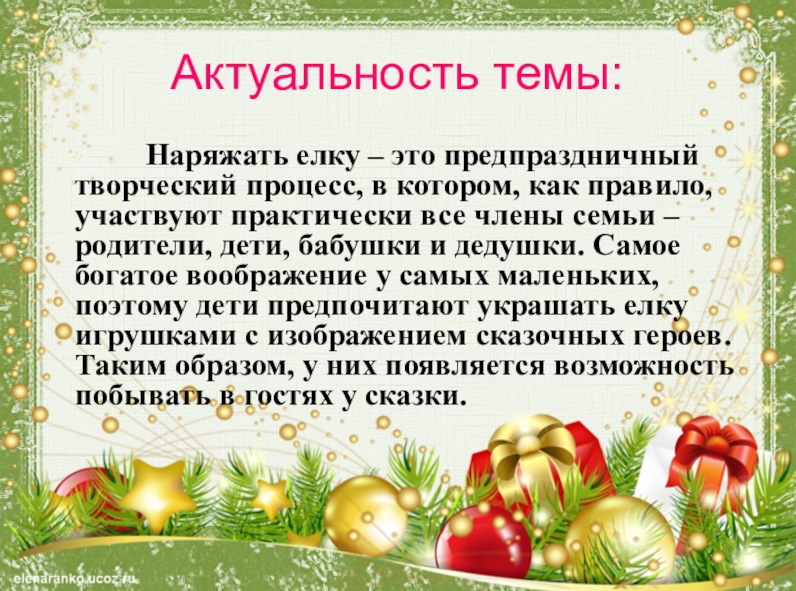 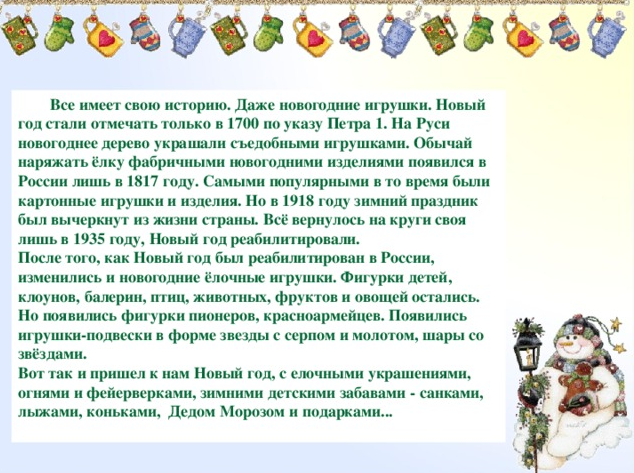 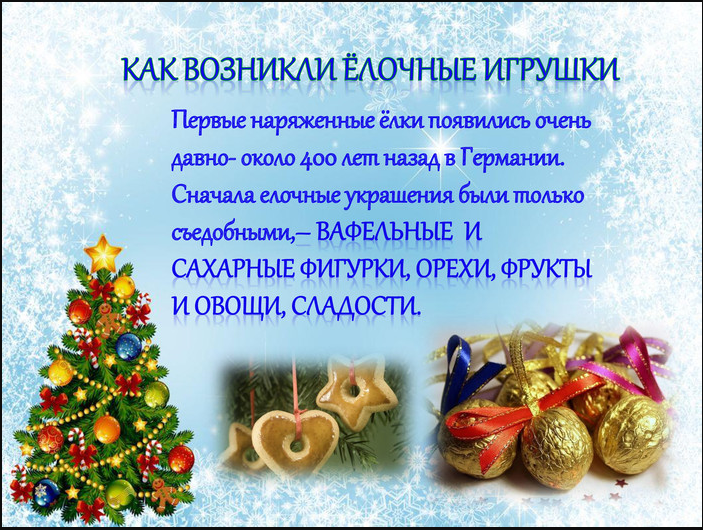 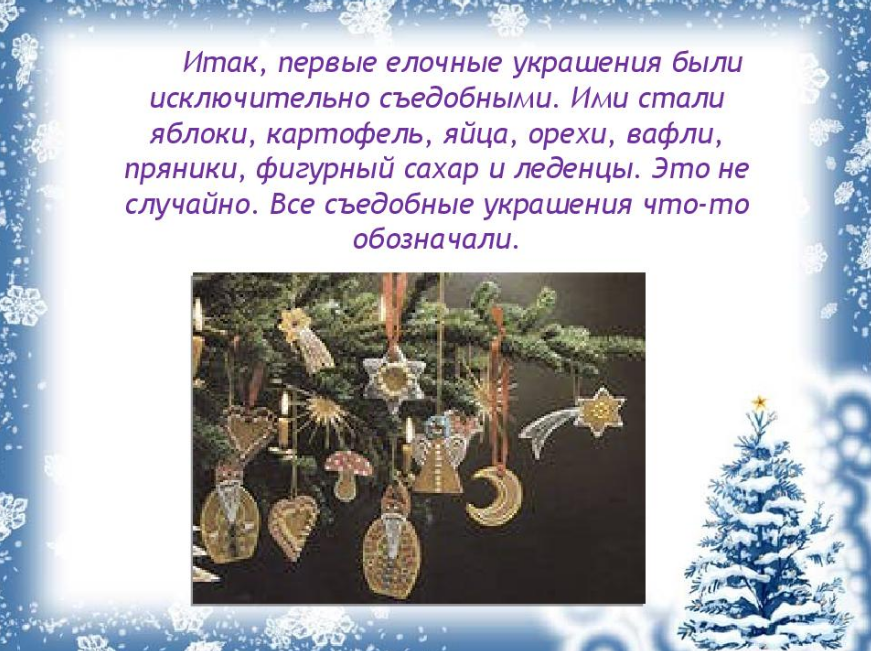 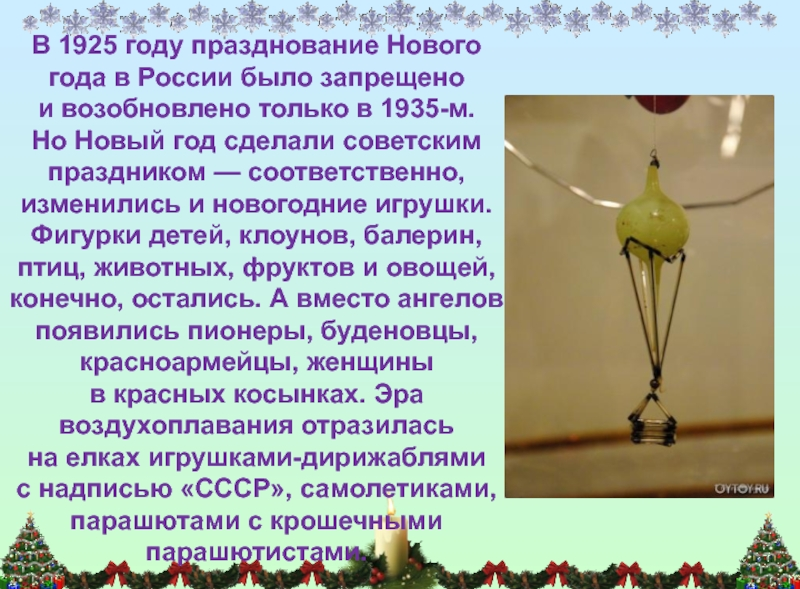 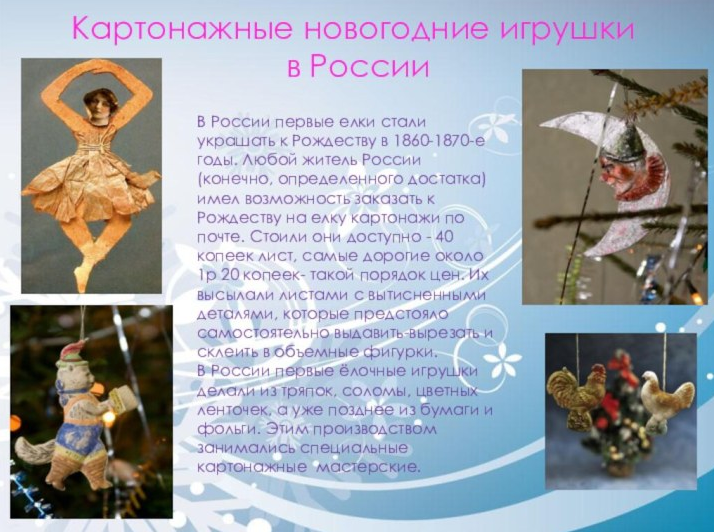 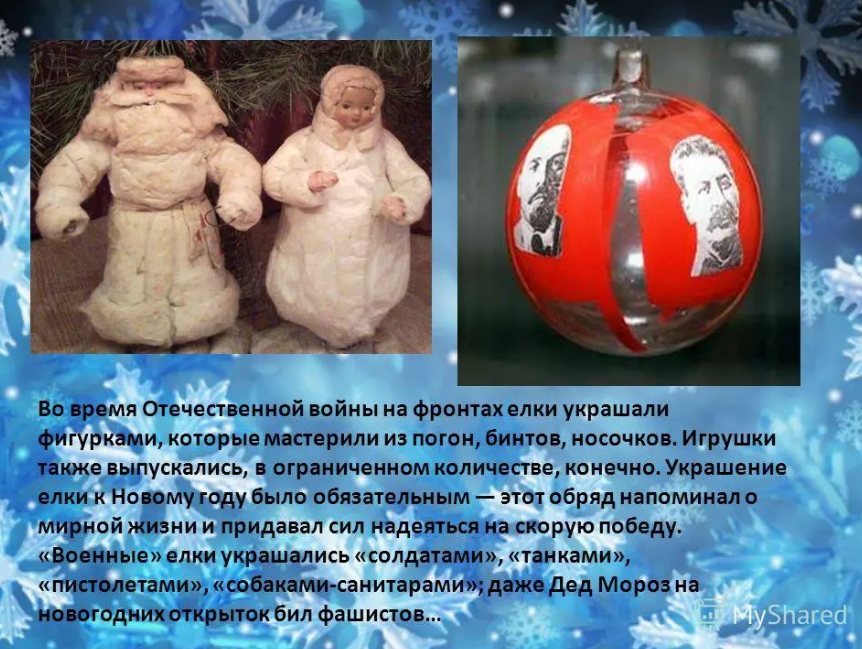 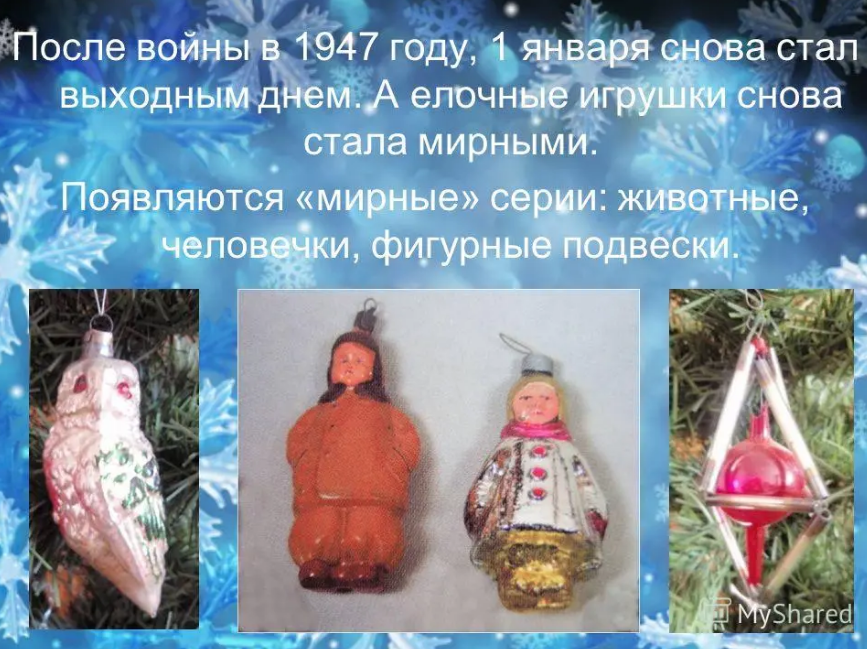 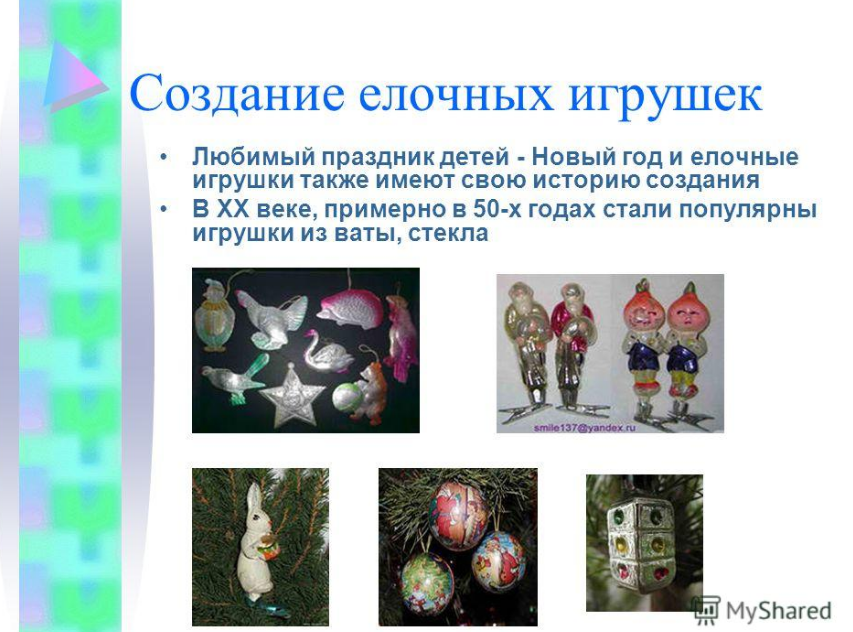 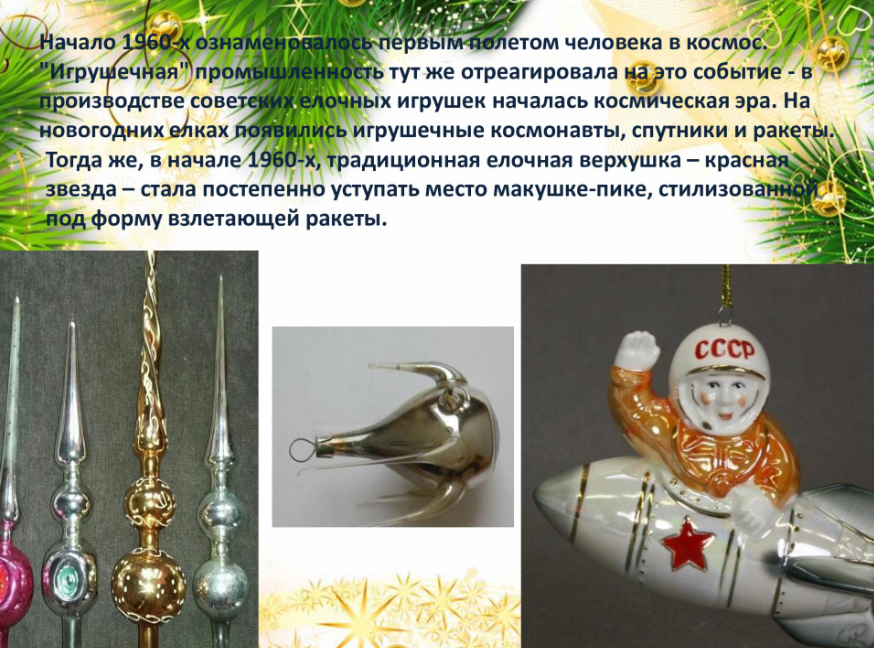 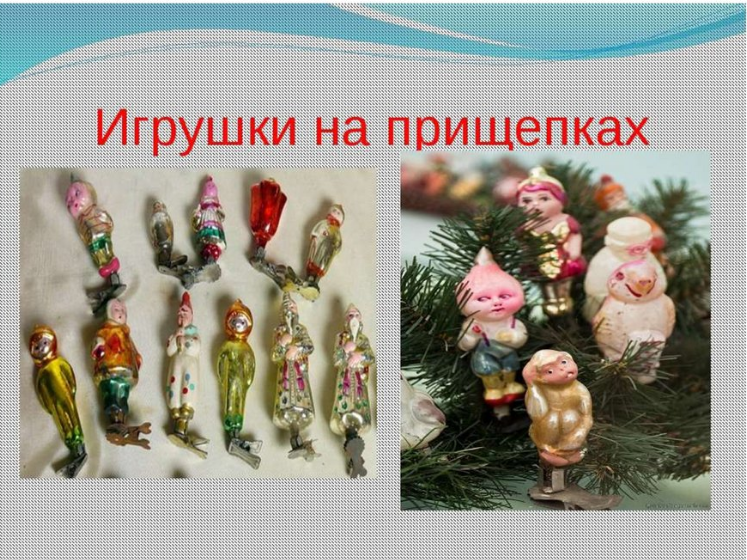 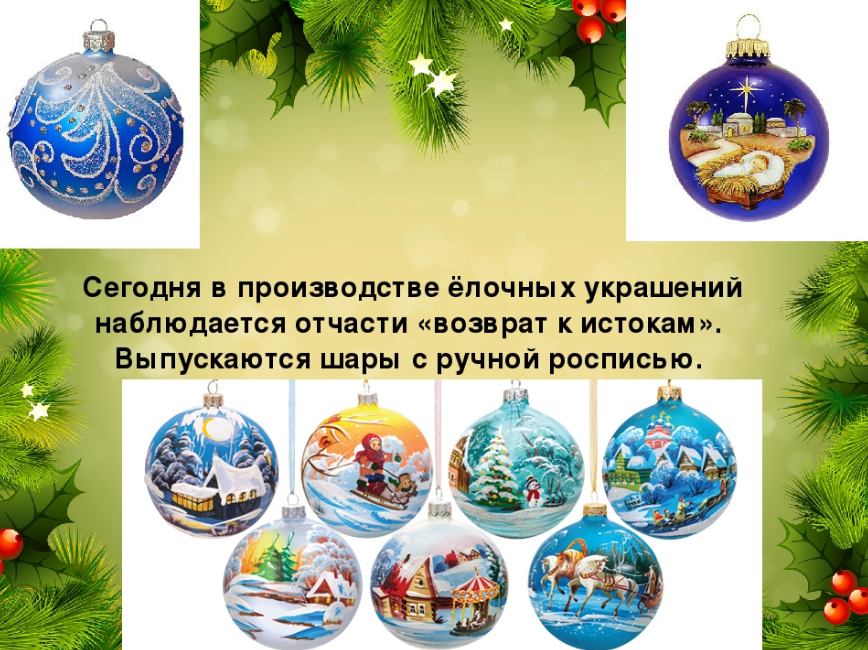 С НОВЫМ  ГОДОМ.  ДРУЗЬЯ!  ЗДОРОВЬЯ! СЧАСТЬЯ!  УДАЧИ!Мероприятие подготовлено директором библиотеки   Литвиненко В.С.